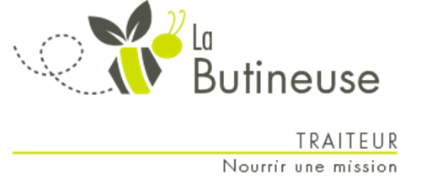 239 rue Proulx, VanierTél : 681-0827www.labutineusedevanier.com info@labutineusedevanier.comwww.facebook.com/LaButineusedeVanier Semaine ( 1 )Pour le jeudi 28 octobre 2021, à partir de 9h00Commandez avant le lundi 18 octobre @ 13h00Nom : 				Prénom : 		                                                     Téléphone : ________________Adresse : 											Plats principauxCoûtQuantitéRepas froid : Salade repas de fusilli au thon & toast melba6.00Galette de bœuf style Kebabs, couscous au paprika fumé & haricots verts6.00Poulet au beurre, riz à l’ail & maïs6.00Steakette de veau, sauce BBQ, patates & légumes en papillote6.00Pâté au saumon & carottes6.00Sauté de poulet haché à l’orange, riz pilaf & légumes automnales6.00Bœuf aux légumes & polenta6.00Coquille St-Jacques6.50Filet de porc au caramel & légumes asiatiques, purée6.50SoupeQuantitéCrème de radis & pommes 8 oz1.50Crème de radis & pommes 32 oz5.00Soupe automnale aux poireaux & légumineuses 8 oz2.00Soupe automnale aux poireaux & légumineuses 32 oz7.00SaladeQuantitéSalade aux 3 choux & brocolis 8 oz2.50DessertsCoûtQuantitéGalette à la framboise (6)4.00Gâteau pouding au chocolat (4)4.00Croustade aux bleuets (4)4.00